PAWEŁ & ÖmerOur local gingerbread - ”Kętrzyn gingerbread”  (PIERNIK KĘTRZYŃSKI in Polish)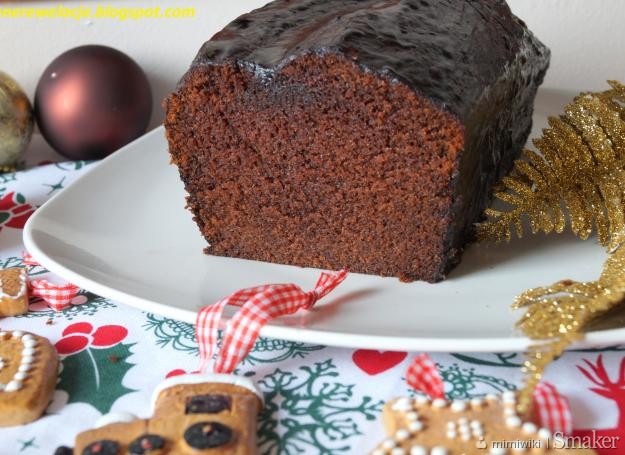 Ineredients:“Kętrzyn gingerbread” powder water - 1.5 cups (380ml)oil - 3/4 cup (170 ml)sour jam, chocolate (to melt for coating)Way to prepare:Mix the contents of the package with water using a blender/mixerAdd oil and mix carefully againPut the dough into a baking sheet previously greased with oil or butter and sprinkled with breadcrumbs, put aside for about 15 minutesPut the dough in a preheated oven (180 degrees C) and bake for about 45-60 minutesCool the cake off and cut into halvesCover the first part of the cake with a layer of sour jam and cover with the second part of the cake, then top the cake with melted milk chocolate Ömer please prepare: oil, sour jam, breadcrumbs I will bring the rest of ingredients :)